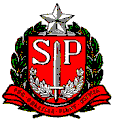                SECRETARIA DE ESTADO DA EDUCAÇÃODIRETORIA DE ENSINO-REGIÃO DE SÃO JOSÉ DOS CAMPOS.Rua Porto Príncipe, nº 100 – Vila Rubi – São José dos Campos/SP – tel: 3519-4200.COMUNICADOASSUNTO:  Seleção de voluntários para atuar como Assistente de Alfabetização  e ReforçoA Diretoria de Ensino de São José dos Campos comunica que em atendimento ao disposto na Portaria nº 4, de 4 de janeiro de 2018 e Resolução nº 7, de 22 de março de 2018 e com o objetivo de fortalecer e apoiar as unidades escolares no processo de alfabetização, para fins de leitura, escrita e matemática, dos estudantes nos 1º e 2º anos do ensino fundamental, as escolas que atendem os Anos Iniciais realizarão seleção de candidatos para atuar como voluntário no Programa Mais Alfabetização como “Assistente de Alfabetização”.Informa que o interessado receberá ajuda de custo para o  ressarcimento de despesas com transporte e alimentação, para o cumprimento de carga horária de 05h00’ semanais por turma no valor de R$ 150,00 por mês, no limite máximo de 8 turmas.Perfil dos voluntáriosProfessor de Educação Básica I, que atue na própria escola ou outra, independente da categoria em que se enquadra; Professor Alfabetizador aposentado;Estudante do último ano dos cursos de Pedagogia ou Letras;Os interessados devem inscrever-se diretamente nas escolas que atendem aos Anos Iniciais.AULAS DE REFORÇO NO ENSINO FUNDAMENTALInforma que as escolas que possuem recursos do PDDE Mais Educação e Novo Mais Educação oferecerão turmas de reforço de Matemática e Português (oficinas) para docentes atuarem como voluntários, fazendo jus à ajuda de custo para alimentação e transporte no valor de R$ 80,00 por turma, no limite máximo de 10 turmas.Os interessados devem inscrever-se nas escolas que atendem o Ensino Fundamental e participam dos referidos programas.